Przedmiotowe Zasady Oceniania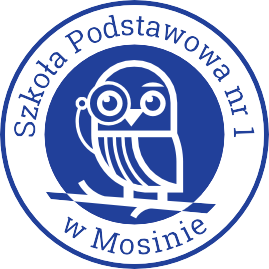 na lekcjach edukacji dla bezpieczeństwa- rok szkolny 2020/2021 -1.CELE EDUKACYJNE ZAJĘĆ:1. Wyposażenie uczniów w wiedzę i umiejętności niezbędne do racjonalnego i skutecznego działania i współdziałania w wypadku zagrożenia bezpieczeństwa, zdrowia, życia i mienia.2. Przygotowanie do uczestnictwa w działaniach o charakterze obronnym i społecznym. 3. Doskonalenie umiejętności udzielania pierwszej pomocy w przypadkach zagrożenia zdrowia i życia człowieka. 4. Kształtowanie odpowiednich postaw obywatelskich oraz przygotowanie młodzieży do świadomego i aktywnego uczestnictwa w działaniach związanych z obronnością kraju. 5. Rozwijanie umiejętności komunikowania się, pracy w grupie. 6. Kształcenie otwartości i wrażliwości na potrzeby innych. 2.FORMY  AKTYWNOŚCI  UCZNIA PODLEGAJACE OCENIE:Ocenianie za pomocą stopni ma na celu:- uświadamianie uczniowi stopnia opanowania wiadomości- nabycie  umiejętności, nawyków i postawSystematycznej i planowej kontroli i ocenie podlegają wszystkie formy aktywności uczniów:- wypowiedzi,- samodzielne prace - albumy tematyczne, prezentacje,- odpowiedzi,  - kartkówki, sprawdziany lub testy,- zeszyt przedmiotowy,- aktywność na zajęciach (uczestnictwo w ćwiczeniach, dyskusji – poprawność działań),- zachowanie w trakcie zajęć (uczestniczenie, właściwa postawa),- stosowanie wiedzy w sytuacjach praktycznych,- znajomość i stosowanie algorytmów postepowania ratunkowego.